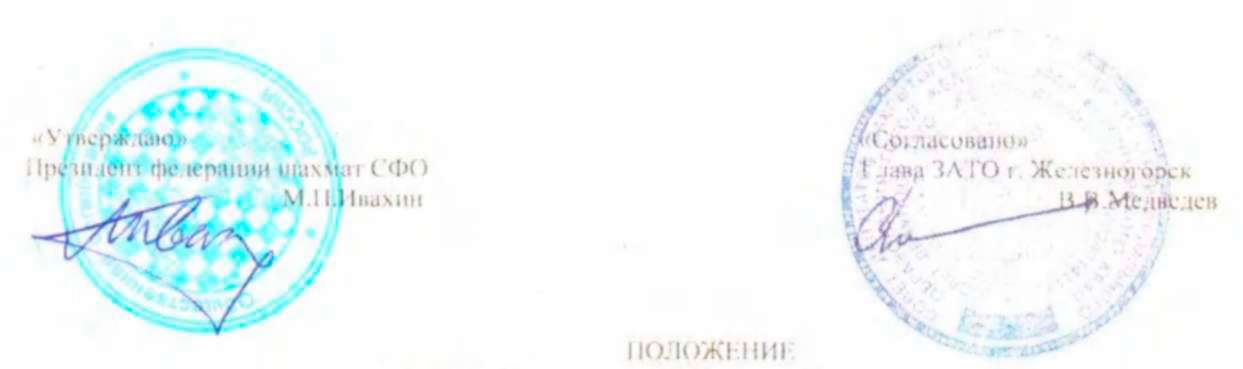 о проведении первенства Сибирского федерального округа по шахматам среди ветеранов 2016 г.Цели и задачи:- популяризация и развитие шахмат среди ветеранов Сибирского федерального округа;- повышение спортивного мастерства шахматистов-ветеранов округа;- определение сильнейших ветеранов Сибирского федерального округа для участия в финале первенства России среди ветеранов 2016 года.Время и место проведения:Соревнование проводится в ЗАТО г. Железногорск (Красноярского края)                  в помещении МБУ ДО «ДЮСШ по спортивным играм «Смена» по адресу:                      г. Железногорск, ул. Восточная,15 с 12 февраля (день приезда) по 21 февраля 2016 года.12.02.16 день приезда, регистрация участников с 15.00 до 19.00.13.02.16 регистрация (только для иногородних участников) с 11.00 до 15.00, открытие соревнований - 15.30. Начало соревнований последующих туров: в 16.00; Начало 9 тура в 10.00. Закрытие соревнования 21.02. в 11.30.Руководство соревнованием: Общее руководство соревнованием осуществляет Федерация шахмат Сибирского федерального округа. Непосредственное проведение соревнования возлагается на отдел по физической культуре, спорту и молодежной политики ЗАТО г. Железногорска, ДЮСШ по спортивным играм «Смена» и судейскую коллегию.Контактные телефоны:  Директор ДЮСШ «Смена» Константин Валерьевич Камалтынов тел. 89135503111   Ст. тренер отделения шахмат ДЮСШ «Смена» Дурасов Вячеслав Юрьевич 89232189661   Главный судья Андрей Андреевич Родин ССВК, г. Красноярск 89029191262Обеспечение безопасности:Обеспечение безопасности при проведении соревнования осуществляется в соответствии с требованиями Положения о межрегиональных и всероссийских официальных спортивных соревнованиях по шахматам в 2015 году.Участики соревнования:К участию в соревновании допускаются шахматисты не ниже первого спортивного разряда, мужчины 1956 г.р. и старше, женщины 1961 г.р. и старше, проживающие на территории Сибирского федерального округа и имеющие Российское гражданство.Условия проведения:Соревнования проходят по правилам вида спорта «Шахматы», утвержденным Минспорта России, по швейцарской системе в 9 туров с обсчетом рейтинга ФИДЕ. Жеребьевка компьютерная, с использованием программы SwissMaster 5.5. Контроль времени - 90 минут на партию каждому участнику, с добавлением            30 секунд на каждый ход, начиная с первого.Мужчины	и женщины	играют в одном турнире, с раздельным зачетом.Поведение участников соревнований регламентируется Положением           «О спортивных санкциях в виде спорта «Шахматы».Определение победителей:Места участников определяются суммой набранных очков. В случае равенства очков у нескольких участников места определяются последовательно по:- коэффициенту Бухгольца;	 - усредненному коэффициенту Бухгольца;		 - коэффициенту Зонненборна-Бергера.Награждение:Победители и призеры Первенства СФО среди ветеранов (мужчин и женщин) награждаются медалями и дипломами.Победители Первенства среди мужчин и женщин допускаются в Первенство России среди ветеранов 2016 года за счет РШФ, призеры, допускаются в Первенство России среди ветеранов 2016 года с оплатой расходов командирующими организациями.Расходы:Оплату всех командировочных расходов (турнирный взнос, проезд к месту соревнования и обратно, оплата проживания и питания, суточные) несут командирующие организации. Расходы по организации и проведению соревнований (предоставление помещений, оплата работы судей, награждение победителей медалями и дипломами) - за счёт турнирных взносов и привлеченных средств.Заявки:Участие в соревновании осуществляется только при наличии договора (оригинала) о страховании от несчастных случаев, жизни и здоровья. Участники должны иметь при себе документ, удостоверяющий личность, номера ИНН и страхового свидетельства.В связи с особым статусом ЗАТО г. Железногорска необходимо предоставить до 23 января 2016 года по электронной почте smena-game@mail.ru следующие данные, необходимые для оформления пропуска для въезда в город: Ф.И.О., дата и место рождения, домашний адрес (прописка), паспортные данные. Также, для участия в соревнованиях необходимо указать спортивный разряд по шахматам, идентификационный номер ФИДЕ (если имеется). Все дополнения к Положению регулируются Приложениями и Регламентом.Настоящее Положение разработано в соответствии с Положениемо межрегиональных и всероссийских официальных спортивных соревнованиях по шахматам и ЯВЛЯЕТСЯ ОФИЦИАЛЬНЫМ ВЫЗОВОМ НА СОРЕВНОВАНИЕПРИЛОЖЕНИЕк положению первенства Сибирского федерального округа по шахматамсреди ветеранов 2016 г.Все расходы по командированию участников (проезд в оба конца, суточные в пути, проживание, питание и турнирный взнос) - за счёт командирующих организаций или личных средств участников.Организационные расходы, включая обсчёт рейтинга ФИДЕ - за счёт турнирных взносов и привлечённых средств.Победители Первенств субъектов РФ среди ветеранов считаются основными участниками Первенства СФО и допускаются без взноса.За дополнительных участников, по заявкам шахматных федераций субъектов РФ, уплачивается турнирный взнос в размере 350 и 600 рублей - для участников, имеющих и не имеющих идентификационный номер ФИДЕ соответственно.Турнирный взнос должен быть внесён наличными при регистрации.Проживание: г. Железногорск, гостиница «Центральная» по адресу:         ул. Ленина 25а, стоимость от 550 руб. в сутки, аренда квартир. .